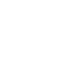 НОВООДЕСЬКА МІСЬКА РАДАМИКОЛАЇВСЬКОЇ ОБЛАСТІР І Ш Е Н Н ЯВідповідно до пункту 34 частини 1 статті 26 Закону України «Про місцеве самоврядування в Україні», статей 12, 93, 122-124,134, 186, пункту 24 розділу Х «Перехідних положень» Земельного кодексу України, статей 4, 5 Закону України «Про оренду землі», статті 13,15, 23 Закону України «Про грошову оцінку земель», статей 25, 50 Закону України «Про землеустрій», розглянувши клопотання звернення гр. Бідоренку В.Г. щодо надання дозволу на розробку проекту землеустрою щодо відведення земельної ділянки в оренду для обслуговування водопостачальної свердловини орієнтовною площею 0,09 га за межами населеного пункту в межах Новоодеської міської ради Миколаївської області, враховуючи рекомендації постійної комісії з питань аграрно-промислового розвитку та екології,  міська рада В И Р І Ш И Л А : 1. Надати дозвіл громадянину Бідоренку Володимиру Григоровичу (ідентифікаційний номер – 1552400771) на розробку проекту  землеустрою щодо відведення земельної ділянки в оренду орієнтовною площею 0,09 га для обслуговування водопостачальної свердловини (код КВЦПЗ -10.04) в межах Новоодеської міської ради Миколаївської області.2. Рекомендувати гр. Бідоренку В.Г. замовити проект землеустрою щодо відведення земельної ділянки в землевпорядній організації, яка має ліценцію на проведення робіт із землеустрою. 3. Рекомендувати гр. Бідоренку В.Г. замовити технічну документацію з нормативно-грошової оцінки на запроектовану земельну ділянку в землевпорядній організації, яка має ліценцію на проведення робіт із оцінки земель.4. Розроблені та погоджені у встановленому законодавством порядку проект землеустрою та технічну документацію з нормативно-грошової оцінки подати на затвердження до Новоодеської міської ради.5. Контроль за виконання цього рішення покласти на постійну комісію з питань аграрно-промислового розвитку та екології.Міський голова					Олександр ПОЛЯКОВВід 17.09.2021 р. № 18м. Нова ОдесаХІІІ сесія восьмого скликанняПро надання дозволу на розробку проекту із землеустрою щодо відведення земельної ділянки гр. Бідоренку В.Г. для обслуговування свердловини